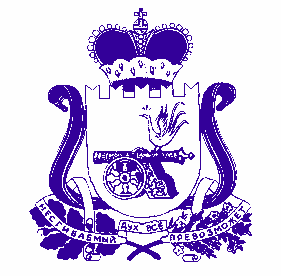 АДМИНИСТРАЦИЯ МУНИЦИПАЛЬНОГО ОБРАЗОВАНИЯ«ДУХОВЩИНСКИЙ РАЙОН» СМОЛЕНСКОЙ ОБЛАСТИПОСТАНОВЛЕНИЕот 25октября 2018  № 308В соответствии с Бюджетным кодексом Российской Федерации,
частями 8, 9, 11 статьи 99 Федерального закона от 05.04.2013 № 44-ФЗ
«О контрактной системе в сфере закупок товаров, работ, услуг для обеспечения государственных и муниципальных нужд», Приказом Федерального казначейства от 12.03.2018 № 14н «Об утверждении Общих требований к осуществлению органами государственного (муниципального) финансового контроля, являющимися органами (должностными лицами) исполнительной власти субъектов Российской Федерации (местных администраций), контроля за соблюдением Федерального закона "О контрактной системе в сфере закупок товаров, работ, услуг для обеспечения государственных и муниципальных нужд"», постановлением Администрации муниципального образования «Духовщинский район» Смоленской области от 30.12.2016 № 489 «Об определении органа, уполномоченного на осуществление контроля в сфере закупок для обеспечения муниципальных нужд муниципального образования «Духовщинский район» Смоленской области», руководствуясь Уставом муниципального образования «Духовщинский район» Смоленской области, Администрация муниципального образования «Духовщинский район» Смоленской областиПОСТАНОВЛЯЕТ:1. Утвердить прилагаемый Порядок осуществления полномочий по внутреннему муниципальному финансовому контролю в части соблюдения требований Федерального закона от 05.04.2013 № 44-ФЗ «О контрактной системе в сфере закупок товаров, работ, услуг для обеспечения государственных и муниципальных нужд» Финансовым управлением Администрации муниципального образования «Духовщинский район» Смоленской области.2. Контроль за исполнением настоящего постановления возложить на начальника Финансового управления Администрации муниципального образования «Духовщинский район» Смоленской области Н.И. Федорову.3. Разместить настоящее постановление на официальном сайте Администрации муниципального образования «Духовщинский район» Смоленской области в информационно-телекоммуникационной сети «Интернет» (http://duhov.admin-smolensk.ru/) в разделе «Нормативно-правовые документы».ПОРЯДОКосуществления полномочий по внутреннему муниципальномуфинансовому контролю в части соблюдения требованийФедерального закона от 05.04.2013 № 44-ФЗ «О контрактной системев сфере закупок товаров, работ, услуг для обеспечения государственныхи муниципальных нужд» Финансовым управлением Администрации муниципального образования «Духовщинский район» Смоленской областиI. Общие положения1. Порядок осуществления полномочий по внутреннему муниципальному финансовому контролю в части соблюдения требований Федерального закона от 05.04.2013 № 44-ФЗ «О контрактной системе в сфере закупок товаров, работ, услуг для обеспечения государственных и муниципальных нужд» Финансовым управлением Администрации муниципального образования «Духовщинский район» Смоленской области (далее – Порядок) устанавливает процедуру осуществления контроля за соблюдением муниципальными заказчиками, заказчиками, контрактными службами, контрактными управляющими (далее – субъекты контроля) требований Федерального закона от 05.04.2013 № 44-ФЗ «О контрактной системе в сфере закупок товаров, работ, услуг для обеспечения государственных и муниципальных нужд» (далее также – Федеральный закон) и иных нормативных правовых актов о контрактной системе в сфере закупок.2. Деятельность по контролю за соблюдением Федерального закона (далее - деятельность по контролю) осуществляется Финансовым управлением Администрации муниципального образования «Духовщинский район» Смоленской области (далее – Орган контроля, Финансовое управление) в соответствии
с положениями Бюджетного кодекса Российской Федерации, Федерального закона от 05.04.2013 № 44-ФЗ «О контрактной системе в сфере закупок товаров, работ, услуг для обеспечения государственных и муниципальных нужд», постановления Администрации муниципального образования «Духовщинский район» Смоленской области от 30.12.2016 № 489 «Об определении органа, уполномоченного на осуществление контроля в сфере закупок для обеспечения муниципальных нужд муниципального образования «Духовщинский район» Смоленской области».3. Деятельность Финансового управления должна основываться на принципах законности, объективности, эффективности, независимости, профессиональной компетентности, достоверности результатов и гласности.4. Орган контроля осуществляет контроль в сфере закупок в соответствии
с частью 8 статьи 99 Федерального закона, а именно осуществляет контроль в отношении:4.1. Соблюдения требований к обоснованию закупок, предусмотренных статьей 18 Федерального закона, и обоснованности закупок4.2. Соблюдения правил нормирования в сфере закупок, предусмотренного статьей 19 Федерального закона.4.3. Обоснования начальной (максимальной) цены контракта, цены контракта, заключаемого с единственным поставщиком (подрядчиком, исполнителем), включенной в план-график.4.4. Применения заказчиком мер ответственности и совершения иных действий в случае нарушения поставщиком (подрядчиком, исполнителем) условий контракта.4.5. Соответствия поставленного товара, выполненной работы (ее результата) или оказанной услуги условиям контракта.4.6. Своевременности, полноты и достоверности отражения в документах учета поставленного товара, выполненной работы (ее результата) или оказанной услуги.4.7. Соответствия использования поставленного товара, выполненной работы (ее результата) или оказанной услуги целям осуществления закупки.5. Предметом контроля по настоящему Порядку является соблюдение законодательства Российской Федерации и иных нормативных правовых актов о контрактной системе в сфере закупок.6. Целью контроля является установление законности составления и исполнения бюджета муниципального образования «Духовщинский район» Смоленской области в отношении расходов, связанных с осуществлением закупок, достоверности учета таких расходов и отчетности в соответствии с Федеральным законом.7. Деятельность по контролю осуществляется посредством проведения плановых и внеплановых проверок (далее - контрольные мероприятия). Проверки подразделяются на выездные и камеральные, а также встречные проверки, проводимые в рамках выездных и (или) камеральных проверок.8. Должностными лицами Органа контроля, осуществляющего деятельность по контролю, являются:- начальник Финансового управления;- заместитель начальника Финансового управления;- муниципальные служащие сектора внутреннего муниципального финансового контроля Финансового управления;- муниципальные служащие Финансового управления, а также работники Финансового управления, не замещающие должности муниципальной службы, уполномоченные на участие в проведении контрольных мероприятий
в соответствии с приказом Финансового управления.9. Должностные лица, указанные в пункте 8 Порядка, обязаны:а) соблюдать требования нормативных правовых актов в установленной сфере деятельности Органа контроля;б) проводить контрольные мероприятия в соответствии с приказами начальника (заместителя начальника) Финансового управления;в) знакомить руководителя или уполномоченное должностное лицо субъекта контроля - муниципальных заказчиков, заказчиков, контрактных служб, контрактных управляющих, уполномоченных органов, уполномоченных учреждений, осуществляющих действия, направленные на осуществление закупок товаров, работ, услуг для обеспечения муниципальных нужд - с копией приказа начальника (заместителя начальника) Финансового управления о назначении контрольного мероприятия, о приостановлении, возобновлении, продлении срока проведения выездной и камеральной проверок, об изменении состава проверочной группы Органа контроля, а также с результатами выездной и камеральной проверки;г) при выявлении факта совершения действия (бездействия), содержащего признаки состава преступления, направлять в правоохранительные органы информацию о таком факте и (или) документы и иные материалы, подтверждающие такой факт, в течение 3 рабочих дней с даты выявления такого факта по решению начальника (заместителя начальника) Финансового управления;д) при выявлении обстоятельств и фактов, свидетельствующих о признаках нарушений, относящихся к компетенции другого государственного (муниципального) органа (должностного лица), направлять информацию о таких обстоятельствах и фактах в соответствующий орган (должностному лицу) в течение 10 рабочих дней с даты выявления таких обстоятельств и фактов по решению начальника (заместителя начальника) Финансового управления.10. Должностные лица, указанные в пункте 8 Порядка, в соответствии с частью 27 статьи 99 Федерального закона имеют право:а)	запрашивать и получать на основании мотивированного запроса в письменной форме документы и информацию, необходимые для проведения контрольных мероприятий;б)	при осуществлении контрольных мероприятий беспрепятственно по предъявлении копии приказа начальника (заместителя начальника) Финансового управления о назначении контрольного мероприятия посещать помещения и территории, которые занимают субъекты контроля, требовать предъявления поставленных товаров, результатов выполненных работ, оказанных услуг, а также проводить необходимые экспертизы и другие мероприятия по контролю;в)	выдавать обязательные для исполнения предписания об устранении выявленных нарушений законодательства Российской Федерации и иных нормативных правовых актов о контрактной системе в сфере закупок;г)	в случае наделения Органа контроля указанными полномочиями, составлять протоколы об административных правонарушениях, связанных с нарушениями законодательства Российской Федерации и иных нормативных правовых актов о контрактной системе в сфере закупок, рассматривать дела о таких административных правонарушениях в порядке, установленном законодательством Российской Федерации, и принимать меры по их предотвращению;д)	обращаться в суд, арбитражный суд с исками о признании осуществленных закупок недействительными в соответствии с Гражданским кодексом Российской Федерации.11. Все документы, составляемые должностными лицами Органа контроля в рамках контрольного мероприятия, приобщаются к материалам контрольного мероприятия, учитываются и хранятся, в том числе с применением автоматизированных информационных систем.12. Запросы о представлении документов и информации, акты проверок, предписания вручаются руководителям или уполномоченным должностным лицам субъектов контроля (далее - представитель субъекта контроля) либо направляются заказным почтовым отправлением с уведомлением о вручении или иным способом, свидетельствующим о дате его получения адресатом, в том числе с применением автоматизированных информационных систем.13. Срок представления субъектом контроля документов и информации устанавливается в запросе и отсчитывается с даты получения запроса субъектом контроля.14. Порядок использования единой информационной системы в сфере закупок, а также ведения документооборота в единой информационной системе в сфере закупок при осуществлении деятельности по контролю, предусмотренный пунктом 5 части 11 статьи 99 Федерального закона, соответствует требованиям Правил ведения реестра жалоб, плановых и внеплановых проверок, принятых по ним решений и выданных предписаний, утвержденных постановлением Правительства Российской Федерации от 27.10.2015 № 1148.Обязательными документами для размещения в единой информационной системе в сфере закупок являются отчет о результатах выездной или камеральной проверки, который оформляется в соответствии с пунктом 46 Порядка, предписание, выданное субъекту контроля в соответствии с подпунктом "а" пункта 46 Порядка.15. Должностные лица, указанные в пункте 8 Порядка, несут ответственность за решения и действия (бездействие), принимаемые (осуществляемые) в процессе осуществления контрольных мероприятий, в соответствии с законодательством Российской Федерации.16. К процедурам осуществления контрольного мероприятия относятся назначение контрольного мероприятия, проведение контрольного мероприятия и реализация результатов проведения контрольного мероприятия.II. Назначение контрольных мероприятий17. Контрольное мероприятие проводится должностным лицом (должностными лицами) Органа контроля на основании приказа начальника (заместителя начальника) Финансового управления о назначении контрольного мероприятия.18. Приказ начальника (заместителя начальника) Финансового управления о назначении контрольного мероприятия должен содержать следующие сведения:а)	наименование субъекта контроля;б)	место нахождения субъекта контроля;в)	место фактического осуществления деятельности субъекта контроля;г)	проверяемый период;д)	основание проведения контрольного мероприятия;е)	тему контрольного мероприятия;ж)	фамилии, имена, отчества (последнее - при наличии) должностного лица Органа контроля (при проведении камеральной проверки одним должностным лицом), членов проверочной группы, руководителя проверочной группы Органа контроля (при проведении контрольного мероприятия проверочной группой), уполномоченных на проведение контрольного мероприятия, а также экспертов, представителей экспертных организаций, привлекаемых к проведению контрольного мероприятия;з)	срок проведения контрольного мероприятия;и)	перечень основных вопросов, подлежащих изучению в ходе проведения контрольного мероприятия.19. Изменение состава должностных лиц проверочной группы Органа контроля, а также замена должностного лица Органа контроля (при проведении камеральной проверки одним должностным лицом), уполномоченных на проведение контрольного мероприятия, оформляется приказом начальника (заместителя начальника) Финансового управления.20. Плановые проверки осуществляются в соответствии с планом контрольных мероприятий Органа контроля, утвержденным приказом начальника (заместителя начальника) Финансового управления и согласованным с Главой муниципального образования «Духовщинский район» Смоленской области.21. Периодичность проведения плановых проверок в отношении одного субъекта контроля должна составлять не более 1 раза в год.22. Внеплановые проверки проводятся в соответствии с решением начальника (заместителя начальника) Финансового управления, принятого:а)	на основании поступившей информации о нарушении законодательства Российской Федерации о контрактной системе в сфере закупок и принятых в соответствии с ним нормативных правовых (правовых) актов;б)	в случае истечения срока исполнения ранее выданного предписания;в)	в случае, предусмотренном подпунктом "в" пункта 46 Порядка.III. Проведение контрольных мероприятий23. Камеральная проверка может проводиться одним должностным лицом или проверочной группой Органа контроля.24. Выездная проверка проводится проверочной группой Органа контроля в составе не менее двух должностных лиц Органа контроля.25. Руководителем проверочной группы Органа контроля назначается должностное лицо Органа контроля, уполномоченное составлять протоколы об административных правонарушениях (в случае наделения Органа контроля таковыми полномочиями).В случае если камеральная проверка проводится одним должностным лицом Органа контроля, данное должностное лицо должно быть уполномочено составлять протоколы об административных правонарушениях (в случае наделения Органа контроля таковыми полномочиями).26. Камеральная проверка проводится по месту нахождения Органа контроля на основании документов и информации, представленных субъектом контроля по запросу Органа контроля, а также документов и информации, полученных в результате анализа данных единой информационной системы в сфере закупок.27. Срок проведения камеральной проверки не может превышать 20 рабочих дней со дня получения от субъекта контроля документов и информации по запросу Органа контроля.28. При проведении камеральной проверки должностным лицом Органа контроля (при проведении камеральной проверки одним должностным лицом) либо проверочной группой Органа контроля проводится проверка полноты представленных субъектом контроля документов и информации по запросу Органа контроля в течение 3 рабочих дней со дня получении от субъекта контроля таких документов и информации.29. В случае если по результатам проверки полноты представленных субъектом контроля документов и информации в соответствии с пунктом 28 Порядка установлено, что субъектом контроля не в полном объеме представлены запрошенные документы и информация, проведение камеральной проверки приостанавливается в соответствии с подпунктом "г" пункта 36 Порядка со дня окончания проверки полноты представленных субъектом контроля документов и информации.Одновременно с направлением копии решения о приостановлении камеральной проверки в соответствии с пунктом 38 Порядка в адрес субъекта контроля направляется повторный запрос о представлении недостающих документов и информации, необходимых для проведения проверки.В случае непредставления субъектом контроля документов и информации по повторному запросу Органа контроля по истечении срока приостановления проверки в соответствии с пунктом "г" пункта 36 Порядка проверка возобновляется.Факт непредставления субъектом контроля документов и информации фиксируется в акте, который оформляется по результатам проверки.30. Выездная проверка проводится по месту нахождения и месту фактического осуществления деятельности субъекта контроля.31. Срок проведения выездной проверки не может превышать 30 рабочих дней.32. В ходе выездной проверки проводятся контрольные действия по документальному и фактическому изучению деятельности субъекта контроля.Контрольные действия по документальному изучению проводятся путем анализа финансовых, бухгалтерских, отчетных документов, документов о планировании и осуществлении закупок и иных документов субъекта контроля с учетом устных и письменных объяснений должностных, материально ответственных лиц субъекта контроля и осуществления других действий по контролю.Контрольные действия по фактическому изучению проводятся путем осмотра, инвентаризации, наблюдения, пересчета, экспертизы, контрольных замеров и осуществления других действий по контролю.33. Срок проведения выездной или камеральной проверки может быть продлен не более чем на 10 рабочих дней по решению начальника (заместителя начальника) Финансового управления.Решение о продлении срока контрольного мероприятия принимается на основании мотивированного обращения должностного лица Органа контроля (при проведении камеральной проверки одним должностным лицом) либо руководителя проверочной группы Органа контроля.Основанием продления срока контрольного мероприятия является получение в ходе проведения проверки информации о наличии в деятельности субъекта контроля нарушений законодательства Российской Федерации о контрактной системе в сфере закупок и принятых в соответствии с ним нормативных правовых (правовых) актов, требующей дополнительного изучения.34. В рамках выездной или камеральной проверки может проводиться встречная проверка по решению начальника (заместителя начальника) Финансового управления, принятого на основании мотивированного обращения должностного лица Органа контроля (при проведении камеральной проверки одним должностным лицом) либо руководителя проверочной группы Органа контроля.При проведении встречной проверки проводятся контрольные действия в целях установления и (или) подтверждения либо опровержения фактов нарушений законодательства Российской Федерации о контрактной системе в сфере закупок и принятых в соответствии с ним нормативных правовых (правовых) актов.35. Встречная проверка проводится в порядке, установленном Порядком для выездных и камеральных проверок в соответствии с пунктами 23 - 26, 30, 32 Порядка.Срок проведения встречной проверки не может превышать 20 рабочих дней.36. Проведение выездной или камеральной проверки по решению начальника (заместителя начальника) Финансового управления, принятого на основании мотивированного обращения должностного лица Органа контроля (при проведении камеральной проверки одним должностным лицом) либо руководителя проверочной группы Органа контроля, приостанавливается на общий срок не более 30 рабочих дней в следующих случаях:а)	на период проведения встречной проверки, но не более чем на 20 рабочих дней;б)	на период организации и проведения экспертиз, но не более чем
на 20 рабочих дней;в)	на период воспрепятствования проведению контрольного мероприятия и (или) уклонения от проведения контрольного мероприятия, но не более чем
на 20 рабочих дней;г)	на период, необходимый для представления субъектом контроля документов и информации по повторному запросу Органа контроля в соответствии с пунктом 29 Порядка, но не более чем на 10 рабочих дней;д)	на период не более 20 рабочих дней при наличии обстоятельств, которые делают невозможным дальнейшее проведение контрольного мероприятия по причинам, не зависящим от должностного лица Органа контроля (при проведении камеральной проверки одним должностным лицом) либо проверочной группы Органа контроля, включая наступление обстоятельств непреодолимой силы.37. Решение о возобновлении проведения выездной или камеральной проверки принимается в срок не более 2 рабочих дней:а)	после завершения проведения встречной проверки и (или) экспертизы согласно подпунктам "а", "б" пункта 36 Порядка;б)	после устранения причин приостановления проведения проверки, указанных в подпунктах "в" - "д" пункта 36 Порядка;в)	после истечения срока приостановления проверки в соответствии с подпунктами "в" - "д" пункта 36 Порядка.38. Решение о продлении срока проведения выездной или камеральной проверки, приостановлении, возобновлении проведения выездной или камеральной проверки оформляется приказом начальника (заместителя начальника) Финансового управления, в котором указываются основания продления срока проведения проверки, приостановления, возобновления проведения проверки.Копия приказа начальника (заместителя начальника) Финансового управления о продлении срока проведения выездной или камеральной проверки, приостановлении, возобновлении проведения выездной или камеральной проверки направляется (вручается) субъекту контроля в срок не более 3 рабочих дней со дня издания соответствующего приказа.39. В случае непредставления или несвоевременного представления документов и информации по запросу Органа контроля в соответствии
с подпунктом "а" пункта 10 Порядка либо представления заведомо недостоверных документов и информации Органом контроля применяются меры ответственности в соответствии с законодательством Российской Федерации об административных правонарушениях.IV. Оформление результатов контрольных мероприятий40. Результаты встречной проверки оформляются актом, который подписывается должностным лицом Органа контроля (при проведении камеральной проверки одним должностным лицом) либо всеми членами проверочной группы Органа контроля (при проведении проверки проверочной группой) в последний день проведения проверки и приобщается к материалам выездной или камеральной проверки соответственно.По результатам встречной проверки предписания субъекту контроля не выдаются.41. По результатам выездной или камеральной проверки в срок не более 3 рабочих дней, исчисляемых со дня, следующего за днем окончания срока проведения контрольного мероприятия, оформляется акт, который подписывается должностным лицом Органа контроля (при проведении камеральной проверки одним должностным лицом) либо всеми членами проверочной группы Органа контроля (при проведении проверки проверочной группой).42. К акту, оформленному по результатам выездной или камеральной проверки, прилагаются результаты экспертиз, фото-, видео- и аудиоматериалы, акт встречной проверки (в случае ее проведения), а также иные материалы, полученные в ходе проведения контрольных мероприятий.43. Акт, оформленный по результатам выездной или камеральной проверки, в срок не более 3 рабочих дней со дня его подписания должен быть вручен (направлен) представителю субъекта контроля.44. Субъект контроля вправе представить письменные возражения на акт, оформленный по результатам выездной или камеральной проверки, в срок не более 10 рабочих дней со дня получения такого акта.Письменные возражения субъекта контроля приобщаются к материалам проверки.45. Акт, оформленный по результатам выездной или камеральной проверки, возражения субъекта контроля (при их наличии) и иные материалы выездной или камеральной проверки подлежат рассмотрению начальником (заместителем начальника) Финансового управления.46. По результатам рассмотрения акта, оформленного по результатам выездной или камеральной проверки, с учетом возражений субъекта контроля (при их наличии) и иных материалов выездной или камеральной проверки начальник (заместитель начальника) Финансового управления принимает решение, которое оформляется приказом начальника (заместителя начальника) Финансового управления в срок не более 30 рабочих дней со дня подписания акта:а)	о выдаче обязательного для исполнения предписания в случаях, установленных Федеральным законом;б)	об отсутствии оснований для выдачи предписания;в)	о проведении внеплановой выездной проверки.Одновременно с подписанием вышеуказанного приказа начальника (заместителя начальника) Финансового управления начальником (заместителем начальника) Финансового управления утверждается отчет о результатах выездной или камеральной проверки, в который включаются все отраженные в акте нарушения, выявленные при проведении проверки, и подтвержденные после рассмотрения возражений субъекта контроля (при их наличии).Отчет о результатах выездной или камеральной проверки подписывается должностным лицом Органа контроля (при проведении камеральной проверки одним должностным лицом) либо руководителем проверочной группы Органа контроля, проводившими проверку.Отчет о результатах выездной или камеральной проверки приобщается к материалам проверки.V. Реализация результатов контрольных мероприятий47. Предписание направляется (вручается) представителю субъекта контроля в срок не более 5 рабочих дней со дня принятия решения о выдаче обязательного для исполнения предписания в соответствии с подпунктом "а" пункта 46 Порядка.48. Предписание должно содержать сроки его исполнения.49. Должностное лицо Органа контроля (при проведении камеральной проверки одним должностным лицом) либо руководитель проверочной группы Органа контроля обязаны осуществлять контроль за выполнением субъектом контроля предписания.45. В случае неисполнения в установленный срок предписания Органа контроля к лицу, не исполнившему такое предписание, применяются меры ответственности в соответствии с законодательством Российской Федерации.Об утверждении Порядка осуществления полномочий по внутреннему муниципальному финансовому контролю в части соблюдения требований Федерального закона от 05.04.2013 № 44-ФЗ «О контрактной системе в сфере закупок товаров, работ, услуг для обеспечения государственных и муниципальных нужд» Финансовым управлением Администрации муниципального образования «Духовщинский район» Смоленской областиГлава муниципального образования «Духовщинский район»Смоленской областиБ.В. ПетифоровУТВЕРЖДЕНпостановлением Администрации муниципального образования «Духовщинский район» Смоленской областиот «25»октября 2018 г. № 308